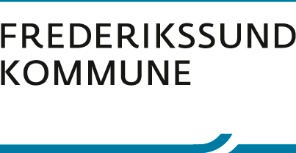 Midlertidigt påbud om besøgsrestriktionerKære beboer og pårørendeHen over weekenden har der været en stor stigning i antallet af COVID-smittede i Frederikssund Kommune. På den baggrund har Styrelsen for Patientsikkerhed den 1. december 2020 udstedt påbud til Frederikssund Kommune om at indføre midlertidige restriktioner for besøgendes adgang til omsorgscentre mv. Dette for at forebygge udbredelsen af Covid-19 i Frederikssund Kommune. Beboere på kommunens omsorgscentre har derfor i begrænset omfang mulighed for at få besøg. I forlængelse af Styrelsen for Patientsikkerheds påbud indebærer de midlertidige restriktioner for besøg på Pedershave:at besøg i den del af boligen, som beboeren selv råder over, kan ske af 1 fast pårørende med mindre besøget sker i en kritisk situation.Ved besøg i beboerens egen bolig i en kritisk situation (kritisk syge, kognitivt svækkede, døende mfl.) gælder særlige regler og besøget aftales individuelt med personalet.at besøg kan ske i et dertil indrettet besøgsrum af højst 3 faste nære pårørende – dog kun 2 nære pårørende ad gangen. Kontakt afdelingen på tlf. 51428536 på hverdage mellem 9.00-10.00 senest dagen inden ønsket besøg for at aftale tid. Vores besøgsrum er en dertil indrettet tom bolig i hus B, hvor der kun er adgang for pårørende gennem terrassedøren via parkeringspladsen.Besøg i besøgsrummet kan bookes på hverdage og i weekender mellem kl. 10 – 17.At besøg i andre situationer end ovenstående, skal foregå på udendørs arealer. Det kan f.eks. være gåture.Vi ved at situationen er udfordrende for alle – både for beboere på Pedershave og jer som pårørende. Især nu hvor julen står for døren.  På forhånd tak for, at du udviser hensyn og hjælper os med at passe på alle beboere på Pedershave.Venlig hilsenHenriete Thomsen, Centerleder på PedershaveCenter  for  Sundhed og ForebyggelseTorvet 23600 FrederikssundTelefon 51 70 09 59Bank 4319-3430270303Telefontid:Mandag	09.00 - 12.00Tirsdag 	lukketOnsdag	09.00 - 12.00Torsdag	09.00 - 12.00Fredag	09.00 - 12.00Se øvrige åbningstiderpå www.frederikssund.dk Dato2. december 2020Sagsnr. 